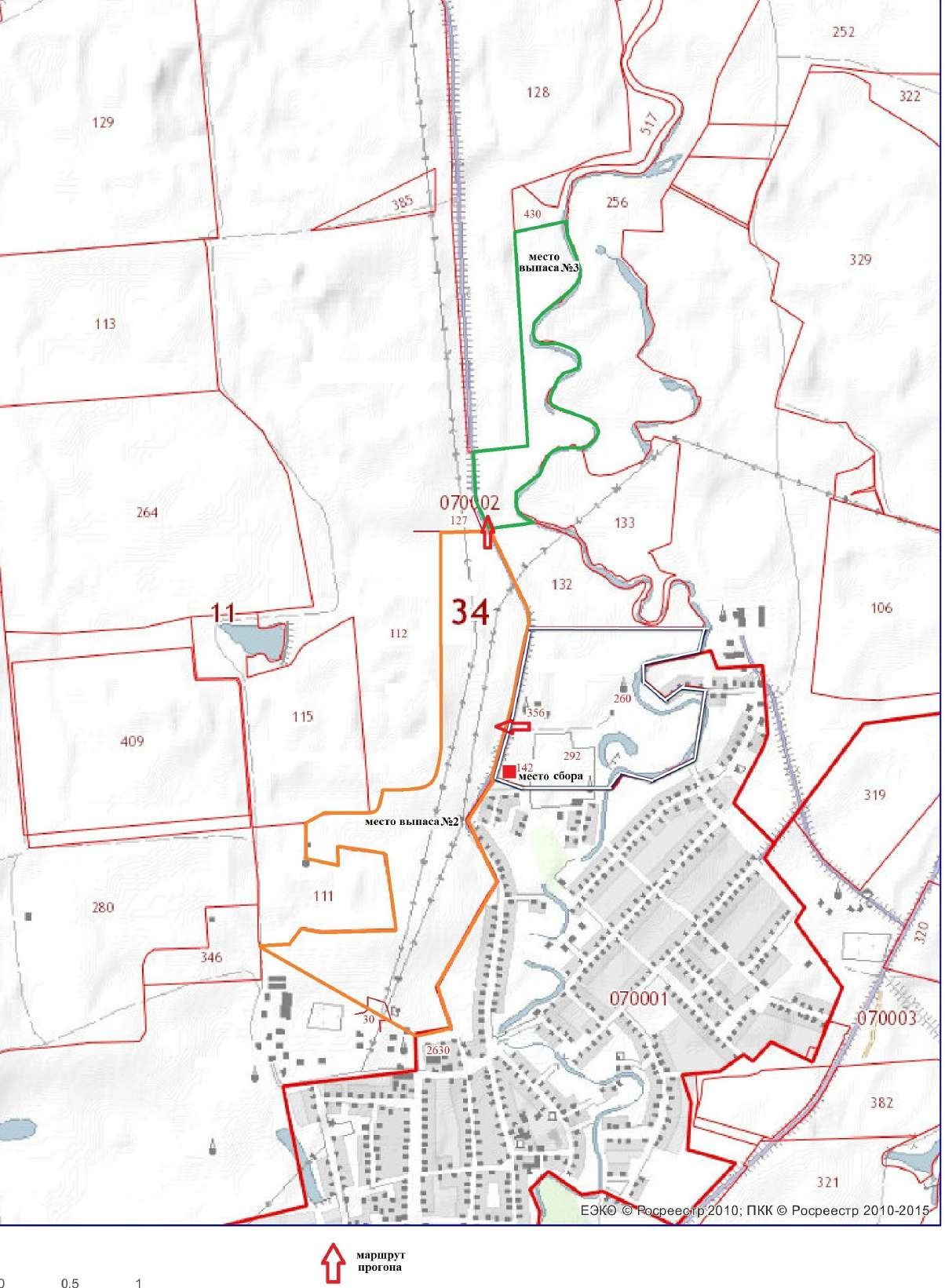 Графическое обозначение на публичной кадастровой карте схемы места сбора, выпаса сельскохозяйственных животных и птицы на территории Мачешанского сельского поселения Киквидзенского муниципального района Волгоградской области (село Мачеха,  места выпаса №2 и №3 стада №2)Приложение №2 	к постановлению Администрации Киквидзенского муниципального районаВолгоградской области от 06.04.2022 г. № 208 	Приложение №4	к постановлению Администрации Киквидзенского муниципального районаВолгоградской области от 14.09.2018 г. № 394